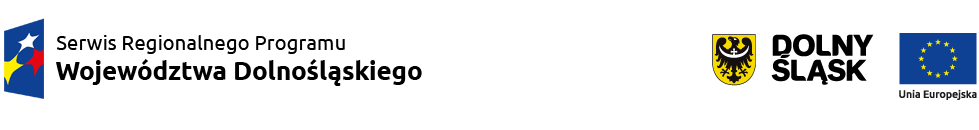 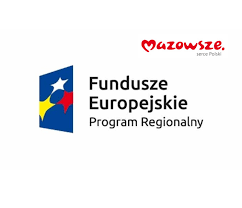 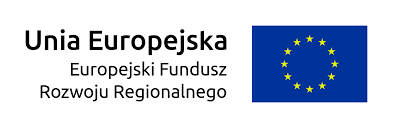 Załącznik nr 2 do SIWZ ................................................................(pieczęć Wykonawcy)Dane dotyczące Wykonawcy: Pełna nazwa: . . . . . . . . . . . . . . . . . . . . . . . . . . . . . . . . . . . . . . . . . . . . . . . . . . . . . . . . . . . . . . . . . . Adres: ulica . . . . . . . . . . . . . . . . . . . . . . . . . . . . . . . kod . . . . . . . . . . miejscowość . . . . . . . . . . . . Numer KRS: . . . . . . . . . . . . . . . . . . . . . . . . . .   NIP: . . . . . . . . . . . . . . . . . . . . . . . . . REGON: . . . . . . . . . . . . . . . . . . . . . . . . . . tel.: . . . . . . . . . . . . . . . . . . . e-mail: . . . . . . . . . . . . . . . . . . . . . . . . . . . . . . . . . . . . . . . . OŚWIADCZENIE WYKONAWCYo braku wydania wobec niego prawomocnego wyroku sądu lub ostatecznej decyzji administracyjnej o zaleganiu z uiszczaniem podatków, opłat lub składek na ubezpieczenia społeczne lub zdrowotnew postępowaniu o udzielenie zamówienia publicznego w trybie przetargu nieograniczonego prowadzonego zgodnie z postanowieniami ustawy z dnia 29 stycznia 2004 rokuPrawo zamówień publicznychtj. z dnia 20 lipca 2017 r. (Dz.U. z 2017 r. poz. 1579), z późn. zm.) (dalej jako: ustawa),na zadania pn.:„Przystosowanie reaktora do przetwarzania selektywnie zebranych bioodpadów;Dostawa i montaż linii do doczyszczania bioodpadów i odpadów zielonych”w ramach przedsięwzięcia pn.: „OPTYMALIZACJA PROCESÓW I DOSTOSOWANIE ZAKŁADU DO FUNKCJONOWANIA W GOSPODARCE O OBIEGU ZAMKNIĘTYM”,dofinansowanego ze środków EFRR w ramach RPO WD 2014-2020,składane na podstawie art. 24 ust. 1 pkt 15 ustawyOświadczam, że:wobec podmiotu, który reprezentuję nie wydano prawomocnego wyroku sądu lub ostatecznej decyzji administracyjnej o zaleganiu z uiszczaniem podatków, opłat lub składek na ubezpieczenia społeczne lub zdrowotne;wobec podmiotu, który reprezentuję wydano prawomocny wyrok sądu lub ostateczną decyzję administracyjną o zaleganiu z uiszczaniem podatków, opłat lub składek na ubezpieczenia społeczne lub zdrowotne1.W celu wykazania braku podstaw do wykluczenia na podstawie art. 24 ust. 1 pkt 15 ustawy przedstawiamy w załączeniu dokumenty potwierdzające dokonanie płatności w/w należności wraz z ewentualnymi odsetkami lub grzywnami lub zawarcie wiążącego porozumienia w sprawie spłat tych należności.Oświadczam, że wszystkie informacje podane w powyższym oświadczeniu są aktualne i zgodne z prawdą oraz zostały przedstawione z pełną świadomością konsekwencji wprowadzenia Zamawiającego w błąd przy przedstawianiu informacji.………………, dn. ………………. r							.............................................................................(podpis i pieczęć imienna upoważnionegoprzedstawiciela Wykonawcy)